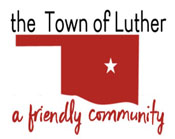 BOARD OF TRUSTEES FOR THE TOWN OF LUTHERSPECIAL MEETING AGENDA                  MINUTESIn accordance with the Open Meeting Act, Title 25, Section 311 of the Oklahoma Statutes, the Town of Luther, County of Oklahoma, 119 S. Main Street, hereby calls a Special Meeting of the Luther Board of Trustees, Thursday, August 22nd, 2019 at 6:30 p.m. at The Luther Community Building, 18120 East Hogback Road, Luther, OK 73054.Call to order.Invocation. Pledge of Allegiance.Roll Call… All Present.Determination of a quorum… Yes.Trustee Comments.No Action.Trustee One (Chelsea House)Consideration, discussion and possible action to sign a contract with A-Z Handyman for "as needed" mowing services for Town properties.Motion to approve as written: C. House… 2nd: J. Schwarzmeier … Unanimous Yes Vote.Trustee Two (Brian Hall)Trustee Three (Trandy Langston)Trustee Four (Jeff Schwarzmeier)Trustee Five (Jenni White)Consideration, discussion and possible action to address the current bullet proof vest situation for the Luther Police Department, in regards to existing age and need to update.Tabled from the August 13th Regular Meeting.No Action.Consideration, discussion and possible action to include the Luther Police Department in the Bank remodel (the remodel will join the Bank and the LPD, but the LPD was left off the previous agenda item approving the remodel).Motion to approve as written: J. White… 2nd: T. Langston… Unanimous Yes Vote.Consideration, discussion and possible action to delay the bid opening for the Bank/LPD remodel until September the 27th so that all necessary information can be gathered and the project advertised.Tabled to September 10th meeting.Consideration, discussion and possible action to address nuisance abatement for the property at Luther City Edition, Block 010, Lots 1-7.No Action.Consideration, discussion and possible action to authorize Fire Chief John Brown to place a bid on a fire engine, as one becomes available for purchase, at a cost not to exceed $30,000.No Action.Consideration, discussion and possible action to purchase 10 tires for the tanker truck at a cost not to exceed $6,000.Motion to approve as written: J. White… 2nd: T. Langston… Unanimous Yes Vote.Consideration, discussion and possible action to identify a project to which we can apply a REAP grant.No Action.Open discussion with the public pertaining to Town business, L.P.W.A. business and/or other topics deemed relevant. No action will be taken during this item.No Action.Citizen participation:  Citizens may address the Board during open meetings on any matter on the agenda prior to the Board taking action on the matter. On any item not on the current agenda, citizens may address the Board under the agenda item Citizen Participation. Citizens should fill out a Citizen’s Participation Request form and give it to the Mayor. Citizen Participation is for information purposes only, and the Board cannot discuss, act or make any decisions on matters presented under Citizens Participation. Citizens are requested to limit their comments to two minutes.No Action.Adjourn.Motion to adjourn: T. Langston… 2nd: J. Schwarzmeier… Unanimous Yes Vote.___transcribed 08/25/2019 by____Kim Bourns, Town Clerk/Treasurer*Agenda Posted Tuesday, August 20th, 2019 at Luther Town Hall, on the website at www.townoflutherok.com and on Facebook at The Town of Luther, prior to 6:30 pm.